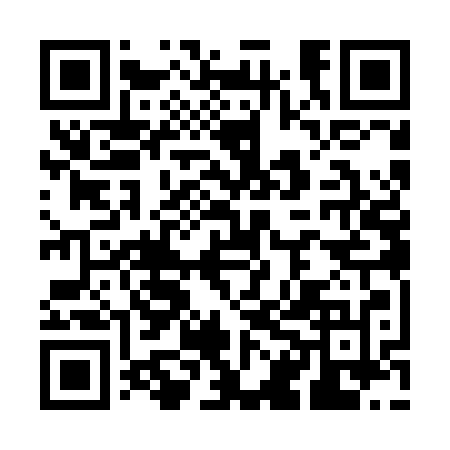 Ramadan times for Ruuga, EstoniaMon 11 Mar 2024 - Wed 10 Apr 2024High Latitude Method: Angle Based RulePrayer Calculation Method: Muslim World LeagueAsar Calculation Method: HanafiPrayer times provided by https://www.salahtimes.comDateDayFajrSuhurSunriseDhuhrAsrIftarMaghribIsha11Mon4:274:276:3812:224:036:076:078:1112Tue4:244:246:3612:224:056:096:098:1313Wed4:214:216:3312:224:076:126:128:1614Thu4:184:186:3012:214:096:146:148:1815Fri4:154:156:2712:214:106:166:168:2116Sat4:114:116:2512:214:126:186:188:2317Sun4:084:086:2212:214:146:216:218:2618Mon4:054:056:1912:204:166:236:238:2919Tue4:024:026:1612:204:186:256:258:3120Wed3:583:586:1312:204:196:276:278:3421Thu3:553:556:1112:194:216:296:298:3722Fri3:513:516:0812:194:236:326:328:3923Sat3:483:486:0512:194:256:346:348:4224Sun3:453:456:0212:184:266:366:368:4525Mon3:413:415:5912:184:286:386:388:4826Tue3:373:375:5712:184:306:406:408:5127Wed3:343:345:5412:184:316:436:438:5428Thu3:303:305:5112:174:336:456:458:5729Fri3:263:265:4812:174:356:476:479:0030Sat3:233:235:4512:174:366:496:499:0331Sun4:194:196:431:165:387:517:5110:061Mon4:154:156:401:165:407:547:5410:092Tue4:114:116:371:165:417:567:5610:123Wed4:074:076:341:155:437:587:5810:154Thu4:034:036:311:155:458:008:0010:195Fri3:593:596:291:155:468:028:0210:226Sat3:553:556:261:155:488:058:0510:267Sun3:503:506:231:145:498:078:0710:298Mon3:463:466:201:145:518:098:0910:339Tue3:423:426:181:145:528:118:1110:3610Wed3:373:376:151:135:548:138:1310:40